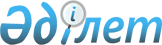 Облыс аумағында карантиндік режимді енгізе отырып, карантиндік аймақты белгілеу туралыЖетісу облысы әкімдігінің 2024 жылғы 22 қаңтардағы № 22 қаулысы
      "Қазақстан Республикасындағы жергілікті мемлекеттік басқару және өзін-өзі басқару туралы" Қазақстан Республикасы Заңының 27-бабына, "Өсімдіктер карантині туралы" Қазақстан Республикасы Заңының 9-1-бабына, "Қазақстан Республикасы Ауыл шаруашылығы министрлігінің Агроөнеркәсіптік кешендегі мемлекеттік инспекция комитетінің Жетісу облысы бойынша аумақтық инспекциясы" республикалық мемлекеттік мекемесінің 2024 жылғы 12 қаңтардағы ұсынысына сәйкес Жетісу облысының әкімдігі ҚАУЛЫ ЕТЕДІ:
      1. Осы қаулының қосымшасына сәйкес облыстың шаруашылық жүргізуші субъектілерінің аумақтарында карантиндік режим енгізіле отырып, карантиндік аймақ белгіленсін.
      2. "Облыс аумағында карантиндік режимді енгізе отырып, карантиндік аймақты белгілеу туралы" Жетісу облысы әкімдігінің 2023 жылғы 2 ақпандағы № 30 қаулысы жойылсын.
      3. Осы қаулының орындалуын бақылау Жетісу облысы әкімінің жетекшілік ететін орынбасарына жүктелсін.
      4. Осы қаулы оның алғашқы ресми жарияланған күнінен бастап қолданысқа енгізіледі. Карантиндік объектілердің түрлері бойынша аудандар (қалалар) бөлінісінде карантиндік режимді енгізе отырып, белгіленген карантиндік аймақ көлемі
					© 2012. Қазақстан Республикасы Әділет министрлігінің «Қазақстан Республикасының Заңнама және құқықтық ақпарат институты» ШЖҚ РМК
				
      Облыс әкімі 

Б. Исабаев
Жетісу облысы әкімдігінің 2024 жылғы "___" _________ № ____ қаулысына қосымша
№
Аудан, қала атауы
Ауылдық округтер атауы
Ауыл шаруашылығы құрылымдарының атауы
Карантиндік нысандардың атауы
Залалданған көлем, гектар
Ошақ аймағы, гектар
Ошақ аймағы, гектар
1
2
3
4
5
6
7
7
1
Ақсу
Қарасу
Данияр ШҚ
Жатаған у кекіре (қызғылт) – (Acroptilon repens D. С.)
10
7
7
1
Ақсу
Қарасу
Мат ШҚ
Жатаған у кекіре (қызғылт) – (Acroptilon repens D. С.)
100
60
60
1
Ақсу
Ақсу
Көпбірлік ЖШС
Жатаған у кекіре (қызғылт) – (Acroptilon repens D. С.)
250
85
85
1
Ақсу
Ақсу
Көпбірлік ЖШС
Жатаған у кекіре (қызғылт) – (Acroptilon repens D. С.)
128
47
47
1
Ақсу
Ақсу
Көпбірлік ЖШС
Жатаған у кекіре (қызғылт) – (Acroptilon repens D. С.)
148
71
71
1
Ақсу
Ақсу
Көпбірлік ЖШС
Жатаған у кекіре (қызғылт) – (Acroptilon repens D. С.)
64
30
30
1
Ақсу
Қызылағаш
Сокбаев ШҚ
Жатаған у кекіре (қызғылт) – (Acroptilon repens D. С.)
50
7
7
1
Ақсу
Б.Сырттанов
Ақсу қант заводы ЖШС
Жатаған у кекіре (қызғылт) – (Acroptilon repens D. С.)
50
30
30
1
Ақсу
Қарашілік
жолдар бойы
Арам сояу - (Cūscuta) 
1,12
1,12
1,12
1
Ақсу
Жансүгіров
жолдар бойы
Арам сояу - (Cūscuta) 
0,81
0,81
0,81
1
Ақсу
Қарасу
жолдар бойы
Арам сояу - (Cūscuta) 
0,5
0,5
0,5
1
Ақсу
Сырттанов
жолдар бойы
Арам сояу - (Cūscuta) 
0,04
0,04
0,04
1
Ақсу
Ақсу
жолдар бойы
Арам сояу - (Cūscuta) 
0,11
0,11
0,11
барлығы
802,58
339,58
339,58
2
Алакөл
Ақтүбек
Бірлестік ШҚ
Жатаған у кекіре (қызғылт) – (Acroptilon repens D. С.)
60
24
24
2
Алакөл
Ақтүбек
Атамекен ШҚ
Жатаған у кекіре (қызғылт) – (Acroptilon repens D. С.)
24
4
4
2
Алакөл
Екпінді
Малдебаев С.Т. ШҚ
Жатаған у кекіре (қызғылт) – (Acroptilon repens D. С.)
26
26
26
2
Алакөл
Қайнар
Атамекен ШҚ
Жатаған у кекіре (қызғылт) – (Acroptilon repens D. С.)
24
10
10
2
Алакөл
Қамысқала
жолдар бойы
Жатаған у кекіре (қызғылт) – (Acroptilon repens D. С.)
8
8
8
2
Алакөл
Ырғайты
Киашбаев Мурат ШҚ
Жатаған у кекіре (қызғылт) – (Acroptilon repens D. С.)
20
10
10
2
Алакөл
Ынталы
Канагатов О. ШҚ
Жатаған у кекіре (қызғылт) – (Acroptilon repens D. С.)
17
10
10
2
Алакөл
Ынталы
Канагатов О.
Арам сояу - (Cūscuta) 
15
5
5
2
Алакөл
Ақтүбек
жолдар бойы
Арам сояу - (Cūscuta) 
1
1
1
2
Алакөл
Бескөл
жолдар бойы
Арам сояу - (Cūscuta) 
1
1
1
2
Алакөл
Жайпақ
жолдар бойы
Арам сояу - (Cūscuta) 
1
1
1
2
Алакөл
Қайнар
жолдар бойы
Арам сояу - (Cūscuta) 
2
2
2
2
Алакөл
Үшарал
жолдар бойы
Арам сояу - (Cūscuta) 
1
1
1
барлығы
200
103
103
3
Ескелді
Қаратал
Қаратал МСУ
Калифорниялық қалқаншалы сымыры - (Quadraspidiotus perniciosus)
12
12
12
3
Ескелді
Төлеңгіт
Исаев ШҚ
Жеміс ағаштарының бактериалық күйігі - (Erwinia amylovora) 
3,5
3,5
3,5
3
Ескелді
Төлеңгіт
Исаев ШҚ
Жеміс ағаштарының бактериалық күйігі - (Erwinia amylovora) 
5
5
5
3
Ескелді
Қаратал
Жайлыбаева ШҚ
Жеміс ағаштарының бактериалық күйігі - (Erwinia amylovora) 
4
4
4
3
Ескелді
Қаратал
Демисинова ШҚ
Жеміс ағаштарының бактериалық күйігі - (Erwinia amylovora) 
3
3
3
3
Ескелді
Қайнарлы
Дедов ШҚ
Жеміс ағаштарының бактериалық күйігі - (Erwinia amylovora) 
4
4
4
3
Ескелді
Қаратал
Garden ШҚ
Жеміс ағаштарының бактериалық күйігі - (Erwinia amylovora) 
13,2
13,2
13,2
3
Ескелді
Қаратал
Garden ШҚ
Жеміс ағаштарының бактериалық күйігі - (Erwinia amylovora) 
19
19
19
3
Ескелді
Қаратал
Қаратал МСУ
Жеміс ағаштарының бактериалық күйігі - (Erwinia amylovora) 
8
8
8
3
Ескелді
Қаратал
Қаратал МСУ
Жеміс ағаштарының бактериалық күйігі - (Erwinia amylovora) 
1,5
1,5
1,5
3
Ескелді
Қаратал
Танатаров ШҚ
Жеміс ағаштарының бактериалық күйігі - (Erwinia amylovora) 
0,45
0,45
0,45
3
Ескелді
Қарабұлақ
Нам ШҚ
Жеміс ағаштарының бактериалық күйігі - (Erwinia amylovora) 
1
1
1
3
Ескелді
Қайнарлы
Кыдырбаев ШҚ
Жатаған у кекіре (қызғылт) – (Acroptilon repens D. С.)
100
1
1
3
Ескелді
Қайнарлы
Черкашина ШҚ
Жатаған у кекіре (қызғылт) – (Acroptilon repens D. С.)
15
0,5
0,5
3
Ескелді
Төлеңгіт
вдоль дорог
Арам сояу - (Cūscuta) 
1
1
1
3
Ескелді
Қаратал
ГСУ Каратал
Арам сояу - (Cūscuta) 
0,5
0,5
0,5
3
Ескелді
Қарабұлақ
жолдар бойы
Арам сояу - (Cūscuta) 
1
1
1
3
Ескелді
Төлеңгіт
жолдар бойы
Арам сояу - (Cūscuta) 
1
1
1
3
Ескелді
Көкжазық
жолдар бойы
Арам сояу - (Cūscuta) 
0,5
0,5
0,5
3
Ескелді
Қаратал
жолдар бойы
Арам сояу - (Cūscuta) 
0,5
0,5
0,5
3
Ескелді
Қаратал
Савченко ШҚ
Арам сояу - (Cūscuta) 
0,1
0,1
0,1
барлығы
194,25
80,75
80,75
4
Қаратал
Байшегір
Мем.жер қоры
Жатаған у кекіре (қызғылт) – (Acroptilon repens D. С.)
70
70
70
4
Қаратал
Қызылбалық
Мем.жер қоры
Жатаған у кекіре (қызғылт) – (Acroptilon repens D. С.)
68
68
68
4
Қаратал
Жолбарыс батыр
жолдар бойы
Жатаған у кекіре (қызғылт) – (Acroptilon repens D. С.)
20
1
1
4
Қаратал
Елтай
жолдар бойы
Жатаған у кекіре (қызғылт) – (Acroptilon repens D. С.)
20
0,5
0,5
4
Қаратал
Жолбарыс батыр
жолдар бойы
Арам сояу - (Cūscuta) 
1
1
1
4
Қаратал
Ескелді би
жолдар бойы
Арам сояу - (Cūscuta) 
1
1
1
4
Қаратал
Елтай
жолдар бойы
Арам сояу - (Cūscuta) 
1
1
1
4
Қаратал
Қалалық
жолдар бойы
Арам сояу - (Cūscuta) 
0,5
0,5
0,5
4
Қаратал
Тастөбе
жолдар бойы
Арам сояу - (Cūscuta) 
0,5
0,5
0,5
барлығы
182
143,5
143,5
5
Кербұлақ
Алтынемел
Ислам ЖШС
Жатаған у кекіре (қызғылт) – (Acroptilon repens D. С.)
90
3
3
5
Кербұлақ
Алтынемел
Асанов Н ЖШС
Жатаған у кекіре (қызғылт) – (Acroptilon repens D. С.)
25
4
4
5
Кербұлақ
Алтынемел
Республ.жолдар бойы
Жатаған у кекіре (қызғылт) – (Acroptilon repens D. С.)
25
7
7
5
Кербұлақ
Алтынемел
Ғалия ЖШС
Жатаған у кекіре (қызғылт) – (Acroptilon repens D. С.)
17
3
3
5
Кербұлақ
Қаспан
Қашағанов ЖШС
Жатаған у кекіре (қызғылт) – (Acroptilon repens D. С.)
30
2
2
5
Кербұлақ
Қаспан
Зарина ЖШС
Жатаған у кекіре (қызғылт) – (Acroptilon repens D. С.)
11
11
11
5
Кербұлақ
Қаспан
Аленушка ЖШС
Жатаған у кекіре (қызғылт) – (Acroptilon repens D. С.)
20
2
2
5
Кербұлақ
Қаспан
Лабазанова ЖШС
Жатаған у кекіре (қызғылт) – (Acroptilon repens D. С.)
50
2
2
5
Кербұлақ
Қаспан
Медет ЖШС
Жатаған у кекіре (қызғылт) – (Acroptilon repens D. С.)
17
5
5
5
Кербұлақ
Қаспан
Алатау-Дейри ЖШС
Жатаған у кекіре (қызғылт) – (Acroptilon repens D. С.)
506
29
29
5
Кербұлақ
Қаспан
Чуженов ЖШС
Жатаған у кекіре (қызғылт) – (Acroptilon repens D. С.)
120
10
10
5
Кербұлақ
Қаспан
жолдар бойы
Жатаған у кекіре (қызғылт) – (Acroptilon repens D. С.)
10
3
3
5
Кербұлақ
Жайнақ
Саят ЖШС
Жатаған у кекіре (қызғылт) – (Acroptilon repens D. С.)
10
2
2
5
Кербұлақ
Жайнақ
жолдар бойы
Жатаған у кекіре (қызғылт) – (Acroptilon repens D. С.)
15
2
2
5
Кербұлақ
Жайнақ
Маржа ЖШС
Жатаған у кекіре (қызғылт) – (Acroptilon repens D. С.)
30
1
1
5
Кербұлақ
Жайнақ
залежи
Жатаған у кекіре (қызғылт) – (Acroptilon repens D. С.)
30
2
2
5
Кербұлақ
Жайнақ
Жолбарыс-Агро ЖШС
Жатаған у кекіре (қызғылт) – (Acroptilon repens D. С.)
16
2
2
5
Кербұлақ
Жайнақ
Абыхан ШҚ
Жатаған у кекіре (қызғылт) – (Acroptilon repens D. С.)
50
3
3
5
Кербұлақ
Жайнақ
Биембаев Е ШҚ
Жатаған у кекіре (қызғылт) – (Acroptilon repens D. С.)
15
0,5
0,5
5
Кербұлақ
Қызылжар
Олжалы ШҚ
Жатаған у кекіре (қызғылт) – (Acroptilon repens D. С.)
20
1
1
5
Кербұлақ
Қызылжар
Ажибаев А ШҚ
Жатаған у кекіре (қызғылт) – (Acroptilon repens D. С.)
74
4
4
5
Кербұлақ
Қызылжар
Кызылжар ӨК
Жатаған у кекіре (қызғылт) – (Acroptilon repens D. С.)
500
4
4
5
Кербұлақ
Қызылжар
жолдар бойы
Жатаған у кекіре (қызғылт) – (Acroptilon repens D. С.)
10
2
2
5
Кербұлақ
Қоғалы
жолдар бойы
Жатаған у кекіре (қызғылт) – (Acroptilon repens D. С.)
4
4
4
5
Кербұлақ
Сарыөзек
Нуртаева К ШҚ
Жатаған у кекіре (қызғылт) – (Acroptilon repens D. С.)
31
1
1
5
Кербұлақ
Сарыөзек
жолдар бойы
Жатаған у кекіре (қызғылт) – (Acroptilon repens D. С.)
4
4
4
5
Кербұлақ
Басши
жолдар бойы
Жатаған у кекіре (қызғылт) – (Acroptilon repens D. С.)
5
5
5
5
Кербұлақ
Қарашоқы
сорт участок
Жатаған у кекіре (қызғылт) – (Acroptilon repens D. С.)
150
1
1
5
Кербұлақ
Қарашоқы
Карашокы ӨК
Жатаған у кекіре (қызғылт) – (Acroptilon repens D. С.)
30
4
4
5
Кербұлақ
Қарашоқы
Ырыс ШҚ
Жатаған у кекіре (қызғылт) – (Acroptilon repens D. С.)
80
2
2
5
Кербұлақ
Шанханай
Жартенов А ШҚ
Жатаған у кекіре (қызғылт) – (Acroptilon repens D. С.)
10
1
1
5
Кербұлақ
Шанханай
Бейсенов С ШҚ
Жатаған у кекіре (қызғылт) – (Acroptilon repens D. С.)
25
5
5
5
Кербұлақ
Шанханай
Шокан ӨК
Жатаған у кекіре (қызғылт) – (Acroptilon repens D. С.)
40
2
2
5
Кербұлақ
Шанханай
Каштай ШҚ
Жатаған у кекіре (қызғылт) – (Acroptilon repens D. С.)
18
1
1
5
Кербұлақ
Шанханай
Баглан ШҚ
Жатаған у кекіре (қызғылт) – (Acroptilon repens D. С.)
9
1
1
5
Кербұлақ
Шанханай
Акжол ШҚ
Жатаған у кекіре (қызғылт) – (Acroptilon repens D. С.)
18
1
1
5
Кербұлақ
Шанханай
Куанышбек ШҚ
Жатаған у кекіре (қызғылт) – (Acroptilon repens D. С.)
78
2
2
5
Кербұлақ
Шанханай
Олжа ШҚ
Жатаған у кекіре (қызғылт) – (Acroptilon repens D. С.)
10
1
1
5
Кербұлақ
Шанханай
Алға ШҚ
Жатаған у кекіре (қызғылт) – (Acroptilon repens D. С.)
46
1
1
5
Кербұлақ
Шанханай
Арыс ШҚ
Жатаған у кекіре (қызғылт) – (Acroptilon repens D. С.)
10
1
1
5
Кербұлақ
Шанханай
Думан ШҚ
Жатаған у кекіре (қызғылт) – (Acroptilon repens D. С.)
5
1
1
5
Кербұлақ
Шанханай
Медет ШҚ
Жатаған у кекіре (қызғылт) – (Acroptilon repens D. С.)
17
5
5
5
Кербұлақ
Шанханай
Далабаев ШҚ
Жатаған у кекіре (қызғылт) – (Acroptilon repens D. С.)
6
1
1
5
Кербұлақ
Сарыбастау
Архарлы ЖШС
Жатаған у кекіре (қызғылт) – (Acroptilon repens D. С.)
150
18
18
5
Кербұлақ
Сарыбастау
Республ.жолдар бойы
Жатаған у кекіре (қызғылт) – (Acroptilon repens D. С.)
5
0,5
0,5
5
Кербұлақ
Қызылжар
жолдар бойы
Арам сояу - (Cūscuta) 
2
2
2
5
Кербұлақ
Қаспан
жолдар бойы
Арам сояу - (Cūscuta) 
2
2
2
5
Кербұлақ
Басши
жолдар бойы
Арам сояу - (Cūscuta) 
3
3
3
5
Кербұлақ
Қоғалы
жолдар бойы
Арам сояу - (Cūscuta) 
1
1
1
5
Кербұлақ
Алтынемел
жолдар бойы
Арам сояу - (Cūscuta) 
1
1
1
5
Кербұлақ
Жайнақ
жолдар бойы
Арам сояу - (Cūscuta) 
2
2
2
5
Кербұлақ
Сарыөзек
жолдар бойы
Арам сояу - (Cūscuta) 
1
1
1
5
Кербұлақ
Шанханай
жолдар бойы
Арам сояу - (Cūscuta) 
1
1
1
барлығы
2455
180
180
6
Көксу
Еңбекші
Камкорлык ШҚ
Калифорниялық қалқаншалы сымыры - (Quadraspidiotus perniciosus)
2
2
2
6
Көксу
Алғабас
Улан ШҚ
Жатаған у кекіре (қызғылт) – (Acroptilon repens D. С.)
31
5
5
6
Көксу
Балпық би
Ажар ШҚ
Жатаған у кекіре (қызғылт) – (Acroptilon repens D. С.)
300
4
4
6
Көксу
Мұқыры
жолдар бойы
Жатаған у кекіре (қызғылт) – (Acroptilon repens D. С.)
3,5
0,5
0,5
6
Көксу
Мұсабек
жолдар бойы
Жатаған у кекіре (қызғылт) – (Acroptilon repens D. С.)
3
0,5
0,5
6
Көксу
Балпық би
жолдар бойы
Арам сояу - (Cūscuta) 
1
1
1
6
Көксу
Қаблиса
жолдар бойы
Арам сояу - (Cūscuta) 
0,2
0,2
0,2
6
Көксу
Лабасы
жолдар бойы
Арам сояу - (Cūscuta) 
1,5
1,5
1,5
6
Көксу
Мұқаншы
жолдар бойы
Арам сояу - (Cūscuta) 
0,3
0,3
0,3
6
Көксу
Мұқыры
жолдар бойы
Арам сояу - (Cūscuta) 
1
1
1
6
Көксу
Мұқаншы
Арка ШҚ
Оңтүстік америкалық қызанақ күйесі (Tuta absoluta) 
0,8
0,8
0,8
6
Көксу
Мұқыры
Муталип ШҚ
Оңтүстік америкалық қызанақ күйесі (Tuta absoluta) 
0,7
0,7
0,7
барлығы
345
17,5
17,5
7
Панфилов
Басқұншы
жолдар бойы
Жатаған у кекіре (қызғылт) – (Acroptilon repens D. С.)
1
1
1
7
Панфилов
Үлкеншыған
жолдар бойы
Жатаған у кекіре (қызғылт) – (Acroptilon repens D. С.)
0,5
0,5
0,5
7
Панфилов
Үлкеншыған
жолдар бойы
Жатаған у кекіре (қызғылт) – (Acroptilon repens D. С.)
0,2
0,2
0,2
7
Панфилов
Сарыбел
жолдар бойы
Жатаған у кекіре (қызғылт) – (Acroptilon repens D. С.)
0,2
0,2
0,2
7
Панфилов
Қоңырөлең
жолдар бойы
Жатаған у кекіре (қызғылт) – (Acroptilon repens D. С.)
0,2
0,2
0,2
7
Панфилов
Айдарлы
Жаркент фрукт ЖШС
Жатаған у кекіре (қызғылт) – (Acroptilon repens D. С.)
42
42
42
7
Панфилов
Жаркент қ.
жолдар бойы
Жатаған у кекіре (қызғылт) – (Acroptilon repens D. С.)
3
3
3
7
Панфилов
Көктал
жолдар бойы
Жатаған у кекіре (қызғылт) – (Acroptilon repens D. С.)
5
5
5
7
Панфилов
Сарыбел
жолдар бойы
Арам сояу - (Cūscuta) 
1
1
1
7
Панфилов
Жаркент қ.
жолдар бойы
Арам сояу - (Cūscuta) 
1,5
1,5
1,5
7
Панфилов
Көктал
жолдар бойы
Арам сояу - (Cūscuta) 
0,2
0,2
0,2
7
Панфилов
Айдарлы
жолдар бойы
Арам сояу - (Cūscuta) 
0,3
0,3
0,3
7
Панфилов
Үлкеншыған
жолдар бойы
Арам сояу - (Cūscuta) 
0,7
0,7
0,7
7
Панфилов
Үшарал
жолдар бойы
Арам сояу - (Cūscuta) 
0,3
0,3
0,3
барлығы
56,1
56,1
56,1
8
Сарқан
Сарқан қ.
Заря ШҚ
Жеміс ағаштарының бактериалық күйігі - (Erwinia amylovora) 
7
7
7
8
Сарқан
Сарқан қ.
Султан ЖШС
Жатаған у кекіре (қызғылт) – (Acroptilon repens D. С.)
40
1
1
8
Сарқан
Сарқан қ.
Жатаков ШҚ 
Жатаған у кекіре (қызғылт) – (Acroptilon repens D. С.)
40
1
1
8
Сарқан
Сарқан қ.
Жатаков ШҚ
Жатаған у кекіре (қызғылт) – (Acroptilon repens D. С.)
10
1
1
8
Сарқан
Сарқан қ.
Садиев ШҚ
Жатаған у кекіре (қызғылт) – (Acroptilon repens D. С.)
76
7
7
8
Сарқан
Екіаша
Калкеев Б ШҚ
Жатаған у кекіре (қызғылт) – (Acroptilon repens D. С.)
92
3
3
8
Сарқан
Екіаша
Баликенов С ШҚ
Жатаған у кекіре (қызғылт) – (Acroptilon repens D. С.)
26
26
26
8
Сарқан
Екіаша
Шаров Е ШҚ
Жатаған у кекіре (қызғылт) – (Acroptilon repens D. С.)
20
2
2
8
Сарқан
Бақалы
Жаксыбеков ШҚ
Жатаған у кекіре (қызғылт) – (Acroptilon repens D. С.)
20
20
20
8
Сарқан
Қойлық
Жакыпбек ШҚ
Жатаған у кекіре (қызғылт) – (Acroptilon repens D. С.)
7
2
2
8
Сарқан
Қойлық
Жакыпбек ШҚ
Жатаған у кекіре (қызғылт) – (Acroptilon repens D. С.)
17
1
1
8
Сарқан
Амангелді
Сапарбек ШҚ
Жатаған у кекіре (қызғылт) – (Acroptilon repens D. С.)
7
1
1
8
Сарқан
Амангелді
Ахметов С ШҚ
Жатаған у кекіре (қызғылт) – (Acroptilon repens D. С.)
1
1
1
8
Сарқан
Амангелді
Сарбаев С ШҚ
Жатаған у кекіре (қызғылт) – (Acroptilon repens D. С.)
40
1
1
8
Сарқан
Амангелді
Ахметов Б ШҚ
Жатаған у кекіре (қызғылт) – (Acroptilon repens D. С.)
169
1
1
8
Сарқан
Амангелді
Хусаинов Е ШҚ
Жатаған у кекіре (қызғылт) – (Acroptilon repens D. С.)
31
1
1
8
Сарқан
Амангелді
Тюркебаев Д ШҚ
Жатаған у кекіре (қызғылт) – (Acroptilon repens D. С.)
27
1
1
8
Сарқан
Қойлық
Жетісу Агро ЖШС
Жатаған у кекіре (қызғылт) – (Acroptilon repens D. С.)
40
2
2
8
Сарқан
Сарқан қ.
Самархан ШҚ
Арам сояу - (Cūscuta) 
14
14
14
8
Сарқан
Сарқан қ.
жолдар бойы
Арам сояу - (Cūscuta) 
3
1
1
8
Сарқан
Сарқан қ.
жолдар бойы
Арам сояу - (Cūscuta) 
7
1
1
8
Сарқан
Сарқан қ.
жолдар бойы
Арам сояу - (Cūscuta) 
10
2
2
барлығы
704
97
97
9
Талдықорған қ.
Өтенай
Кыдыркешов ШҚ
Жусан жапырақты ойраншөп - (Ambrósia artemisiifólia)
25
0,5
0,5
9
Талдықорған қ.
Өтенай
Ускенбаев ШҚ
Жусан жапырақты ойраншөп - (Ambrósia artemisiifólia)
12
1
1
9
Талдықорған қ.
Алматы-Оскемен жолдар бойы
Жусан жапырақты ойраншөп - (Ambrósia artemisiifólia)
0,5
0,5
0,5
9
Талдықорған қ.
Өтенай
фирма Дана ЖШС
Жусан жапырақты ойраншөп - (Ambrósia artemisiifólia)
0,5
0,5
0,5
9
Талдықорған қ.
Өтенай
Наурызбеккызы ЖК
Жусан жапырақты ойраншөп - (Ambrósia artemisiifólia)
3
0,5
0,5
9
Талдықорған қ.
Өтенай
Абдишев ШҚ
Жусан жапырақты ойраншөп - (Ambrósia artemisiifólia)
1
0,1
0,1
9
Талдықорған қ.
Өтенай
жолдар бойы
Жусан жапырақты ойраншөп - (Ambrósia artemisiifólia)
0,5
0,5
0,5
9
Талдықорған қ.
Өтенай
Гончаров ШҚ
Жусан жапырақты ойраншөп - (Ambrósia artemisiifólia)
8
0,5
0,5
9
Талдықорған қ.
Өтенай
Сауле ШҚ
Жусан жапырақты ойраншөп - (Ambrósia artemisiifólia)
3
0,5
0,5
9
Талдықорған қ.
Өтенай
Оразалинов ШҚ
Жусан жапырақты ойраншөп - (Ambrósia artemisiifólia)
3
0,1
0,1
9
Талдықорған қ.
Еркін
Жетісу Асыл Тұқым АӨК
Жатаған у кекіре (қызғылт) – (Acroptilon repens D. С.)
21,5
1
1
9
Талдықорған қ.
Өтенай
Когер ЛТД ЖШС
Жатаған у кекіре (қызғылт) – (Acroptilon repens D. С.)
1
1
1
9
Талдықорған қ.
Еркін
Жер Ана АӨК
Жатаған у кекіре (қызғылт) – (Acroptilon repens D. С.)
1
1
1
9
Талдықорған қ.
Еркін
ипподром 
Жатаған у кекіре (қызғылт) – (Acroptilon repens D. С.)
1,5
1,5
1,5
9
Талдықорған қ.
Еркін
ипподром 
Жатаған у кекіре (қызғылт) – (Acroptilon repens D. С.)
0,5
0,5
0,5
9
Талдықорған қ.
Өтенай
жолдар бойы
Арам сояу - (Cūscuta) 
1
1
1
9
Талдықорған қ.
Өтенай
Ускенбаев ШҚ
Арам сояу - (Cūscuta) 
1
1
1
9
Талдықорған қ.
Өтенай
жолдар бойы
Арам сояу - (Cūscuta) 
1,013
1,013
1,013
барлығы
85,013
12,713
12,713
БАРЛЫҒЫ
5023,943
1030,143
1030,143
Жатаған у кекіре (қызғылт) – (Acroptilon repens D. С.)
Жатаған у кекіре (қызғылт) – (Acroptilon repens D. С.)
Жатаған у кекіре (қызғылт) – (Acroptilon repens D. С.)
Жатаған у кекіре (қызғылт) – (Acroptilon repens D. С.)
Жатаған у кекіре (қызғылт) – (Acroptilon repens D. С.)
Жатаған у кекіре (қызғылт) – (Acroptilon repens D. С.)
Жатаған у кекіре (қызғылт) – (Acroptilon repens D. С.)
Жатаған у кекіре (қызғылт) – (Acroptilon repens D. С.)
Арам сояу - (Cūscuta) 
Арам сояу - (Cūscuta) 
Арам сояу - (Cūscuta) 
Арам сояу - (Cūscuta) 
Арам сояу - (Cūscuta) 
Арам сояу - (Cūscuta) 
Арам сояу - (Cūscuta) 
Жеміс ағаштарының бактериалық күйігі - (Erwinia amylovora) 
Жеміс ағаштарының бактериалық күйігі - (Erwinia amylovora) 
Жеміс ағаштарының бактериалық күйігі - (Erwinia amylovora) 
Жеміс ағаштарының бактериалық күйігі - (Erwinia amylovora) 
Жеміс ағаштарының бактериалық күйігі - (Erwinia amylovora) 
Жеміс ағаштарының бактериалық күйігі - (Erwinia amylovora) 
Жеміс ағаштарының бактериалық күйігі - (Erwinia amylovora) 
Жеміс ағаштарының бактериалық күйігі - (Erwinia amylovora) 
Жусан жапырақты ойраншөп - (Ambrósia artemisiifólia)
Жусан жапырақты ойраншөп - (Ambrósia artemisiifólia)
Жусан жапырақты ойраншөп - (Ambrósia artemisiifólia)
Жусан жапырақты ойраншөп - (Ambrósia artemisiifólia)
Жусан жапырақты ойраншөп - (Ambrósia artemisiifólia)
Жусан жапырақты ойраншөп - (Ambrósia artemisiifólia)
Жусан жапырақты ойраншөп - (Ambrósia artemisiifólia)
Жусан жапырақты ойраншөп - (Ambrósia artemisiifólia)
Оңтүстік америкалық қызанақ күйесі (Tuta absoluta) 
Оңтүстік америкалық қызанақ күйесі (Tuta absoluta) 
Оңтүстік америкалық қызанақ күйесі (Tuta absoluta) 
Оңтүстік америкалық қызанақ күйесі (Tuta absoluta) 
Оңтүстік америкалық қызанақ күйесі (Tuta absoluta) 
Оңтүстік америкалық қызанақ күйесі (Tuta absoluta) 
Оңтүстік америкалық қызанақ күйесі (Tuta absoluta) 
Оңтүстік америкалық қызанақ күйесі (Tuta absoluta) 
Калифорниялық қалқаншалы сымыры - (Quadraspidiotus perniciosus)
Калифорниялық қалқаншалы сымыры - (Quadraspidiotus perniciosus)
Калифорниялық қалқаншалы сымыры - (Quadraspidiotus perniciosus)
Калифорниялық қалқаншалы сымыры - (Quadraspidiotus perniciosus)
Калифорниялық қалқаншалы сымыры - (Quadraspidiotus perniciosus)
Калифорниялық қалқаншалы сымыры - (Quadraspidiotus perniciosus)
Калифорниялық қалқаншалы сымыры - (Quadraspidiotus perniciosus)
Калифорниялық қалқаншалы сымыры - (Quadraspidiotus perniciosus)